附件1江北区警务技能训练基地工程水土保持方案特性表附件2江北区警务技能训练基地工程水土保持方案报告书专家评审意见根据《中华人民共和国水土保持法》、《重庆市实施中华人民共和国水土保持法办法》等法律法规的规定及有关要求，重庆市江北区农业农村委员会于2023年9月13日组织专家对《江北区警务技能训练基地工程水土保持方案报告书》（以下简称《水保方案》）进行了评审。评审专家组由李渊、郑云泽、牛青霞组成，李渊同志任组长。专家组成员详细审阅了《水保方案》，提出了修改完善意见。报告编制单位根据各位专家的修改意见对《水保方案》进行了修改、补充和完善，形成了《水保方案（报批稿）》。经专家组复核，形成专家组评审意见如下：一、综合（一）编制所依据的法律法规、规范标准和技术文件及采用的资料基本正确。（二）同意设计水平年为2024年。（三）同意水土流失防治责任范围界定，水土流失防治责任范围面积为1.12hm2。（四）同意水土流失防治标准执行等级为西南紫色土区建设类一级标准，防治目标值确定基本合理。（五）同意项目水土流失防治目标为：设计水平年水土流失治理度97%，土壤流失控制比1.0，渣土防护率94%，表土保护率92%，林草植被恢复率 97%，林草覆盖率25%。二、 项目及项目区概况（一）项目概况阐述基本清楚。江北区警务技能训练基地工程位于重庆市江北区大石坝街道大石坝组团I分区I5-3-1-1号地块，本项目为新建建设类项目，项目总用地面积为11210m2，约1.12hm2，为永久占地。总建筑面积29581.06m2，其中地上建筑面积16162.25m2，地下建筑面积13418.81m2。项目由1栋行政办公楼、1栋岗哨、三层地下建筑（含车库、设备用房及训练场）及其配套设施等组成。项目建设时间为2023年10月~2024年9月（含施工准备期），工期为12个月。总投资约23795.34万元，其中土建投资约15416.78万元。土石方开挖量为8.97万m3（含表土剥离0.03万m3），土石方回填量为0.35万m3（含表土回填0.03万m3），余方8.62万m3，余方计划运往肖家河西政段综合整治工程回填利用，运距约19km。（二）项目区地质、地貌、气象、水文、土壤、植被、水土保持情况等阐述较为清楚。三、 项目水土保持评价（一）基本同意对主体工程选址的水土保持评价。（二）基本同意对建设方案与布局的水土保持评价。（三）同意对主体工程设计中水土保持措施的界定。 四 、水土流失分析与预测（一）基本同意对项目水土流失影响因素的分析，工程扰动地表面积1.12hm2。（二）基本同意土壤流失量预测结果。项目区背景土壤侵蚀模数为889t/(km2.a)，工程建设可能产生水土流失总量45t，新增水土流失量31t。（三）基本同意水土流失的危害性分析和指导意见。五 、水土保持措施（一）同意本项目划分1个水土流失一级防治区：项目建设防治区。（二）同意方案根据项目建设防治区水土流失现状提出的防治措施布局和新增水土保持措施典型设计。施工前，剥离项目区可剥离表土，集中堆放至地块占地红线内东侧，在堆存表土周边布置编织土袋临时拦挡，采用无纺布临时苫盖；在地块东南侧施工出口设置车辆冲洗站及配套沉砂池。施工中，沿项目区红线内北侧及西侧各布设1条临时排水沟，出口处设置临时沉砂池，顺接至红线外市政雨水管道；遇降雨，对裸露边坡及临时堆土用无纺布临时覆盖；施工后期，沿项目区内周边及内部道路布设雨水排水管，雨水管接入北侧雨水蓄水池后，经西侧流入市政雨水管网；沿南侧道路布设排水沟，出口接入地块南侧雨水花园；对人行步道和室外停车场区域设置透水铺装；绿化区域表土回填后，采取种植乔灌草方式进行景观绿化及植草放坡。主体设计措施工程量：雨水排水管546m、排水沟116m、雨水蓄水池1座、透水铺装0.16hm2，雨水蓄水池1座、景观绿化0.32hm2、植草护坡0.09hm2、车辆冲洗站1座，临时沉沙池共1座。方案新增措施工程量：表土剥离0.03万m3、表土回填0.03万m3、临时排水沟208m、临时沉砂池2座、编织土袋拦挡51m、无纺布覆盖3500m2。六、 水土保持监测水土保持监测方案基本可行。七、水土保持投资估算及效益分析（一）投资估算编制依据正确，费用基本合理，编制深度满足要求。（二）经审核，本项目水土保持方案工程静态总投资190.60万元，其中：主体已列165.01万元，方案新增25.59万元（其中：工程措施1.42万元、监测措施7.25万元、施工临时措施5.84万，独立费8.15万元，基本预备费1.36万元，水土保持补偿费1.5694万元。（三）效益分析方法正确，分析结果基本合理。八、 水土保持管理本方案中提出的组织管理、后续设计、水土保持监测、水土保持监理、水土保持施工、水土保持设施验收等水土保持管理要求基本可行。专家组组长：  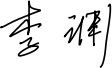                              2023年 9月28日项目名称项目名称项目名称江北区警务技能训练基地工程江北区警务技能训练基地工程江北区警务技能训练基地工程流域管理机构流域管理机构流域管理机构流域管理机构流域管理机构流域管理机构长江水利委员会涉及省（市、区）涉及省（市、区）涉及省（市、区）重庆市重庆市涉及地市或个数///涉及县或个数涉及县或个数涉及县或个数江北区项目规模项目规模项目规模占地面积约为1.12hm2，总建筑面积29581.06m2。占地面积约为1.12hm2，总建筑面积29581.06m2。总投资（万元）23795.3423795.3423795.34土建投资（万元）土建投资（万元）土建投资（万元）15416.78动工时间动工时间动工时间2023年10月2023年10月完工时间2024年9月2024年9月2024年9月设计水平年设计水平年设计水平年2024年工程占地（hm2）工程占地（hm2）工程占地（hm2）1.121.12永久占地（hm2）1.121.121.12临时占地（hm2）临时占地（hm2）临时占地（hm2）/土石方量（万m3）土石方量（万m3）土石方量（万m3）土石方量（万m3）土石方量（万m3）挖方填方填方填方借方借方借方余（弃）方土石方量（万m3）土石方量（万m3）土石方量（万m3）土石方量（万m3）土石方量（万m3）8.970.350.350.35///8.62重点防治区名称重点防治区名称重点防治区名称重点防治区名称重点防治区名称////////地貌类型地貌类型地貌类型地貌类型地貌类型剥蚀浅丘地貌水土保持区划水土保持区划水土保持区划水土保持区划水土保持区划西南紫色土区西南紫色土区土壤侵蚀类型土壤侵蚀类型土壤侵蚀类型土壤侵蚀类型土壤侵蚀类型水力侵蚀土壤侵蚀强度土壤侵蚀强度土壤侵蚀强度土壤侵蚀强度土壤侵蚀强度轻度轻度防治责任范围面积（hm2）防治责任范围面积（hm2）防治责任范围面积（hm2）防治责任范围面积（hm2）防治责任范围面积（hm2）1.12容许土壤流失量[t/(km2•a)]容许土壤流失量[t/(km2•a)]容许土壤流失量[t/(km2•a)]容许土壤流失量[t/(km2•a)]容许土壤流失量[t/(km2•a)]500500土壤流失预测总量（t）土壤流失预测总量（t）土壤流失预测总量（t）土壤流失预测总量（t）土壤流失预测总量（t）45新增土壤流失量（t）新增土壤流失量（t）新增土壤流失量（t）新增土壤流失量（t）新增土壤流失量（t）3131水土流失防治标准执行等级水土流失防治标准执行等级水土流失防治标准执行等级水土流失防治标准执行等级水土流失防治标准执行等级西南紫色土区建设类一级防治标准西南紫色土区建设类一级防治标准西南紫色土区建设类一级防治标准西南紫色土区建设类一级防治标准西南紫色土区建设类一级防治标准西南紫色土区建设类一级防治标准西南紫色土区建设类一级防治标准西南紫色土区建设类一级防治标准防治目标防治目标水土流失治理度（%）水土流失治理度（%）水土流失治理度（%）97土壤流失控制比土壤流失控制比土壤流失控制比土壤流失控制比1.01.01.0防治目标防治目标渣土防护率（%）渣土防护率（%）渣土防护率（%）94表土保护率（%）表土保护率（%）表土保护率（%）表土保护率（%）929292防治目标防治目标林草植被恢复率（%）林草植被恢复率（%）林草植被恢复率（%）97林草覆盖率（%）林草覆盖率（%）林草覆盖率（%）林草覆盖率（%）252525防治措施及工程量防治措施及工程量分区分区工程措施植物措施植物措施植物措施植物措施植物措施临时措施临时措施临时措施防治措施及工程量防治措施及工程量项目建设防治区项目建设防治区主体已列：雨水排水管546m，排水沟116m，雨水蓄水池1座，透水铺装0.16hm2。方案新增：表土剥离0.03万m3，表土回填0.03万m3。主体已列：景观绿化0.32hm2，植草护坡0.09hm2。主体已列：景观绿化0.32hm2，植草护坡0.09hm2。主体已列：景观绿化0.32hm2，植草护坡0.09hm2。主体已列：景观绿化0.32hm2，植草护坡0.09hm2。主体已列：景观绿化0.32hm2，植草护坡0.09hm2。主体已列：车辆冲洗站1座，临时沉沙池1座.方案新增：临时排水沟208m，临时沉砂池2座，编织土袋51m，无纺布覆盖3500m2。主体已列：车辆冲洗站1座，临时沉沙池1座.方案新增：临时排水沟208m，临时沉砂池2座，编织土袋51m，无纺布覆盖3500m2。主体已列：车辆冲洗站1座，临时沉沙池1座.方案新增：临时排水沟208m，临时沉砂池2座，编织土袋51m，无纺布覆盖3500m2。投资（万元）投资（万元）40.91（主体已列39.49，方案新增1.42）40.91（主体已列39.49，方案新增1.42）40.91（主体已列39.49，方案新增1.42）124.00（全部为主体已列）124.00（全部为主体已列）124.00（全部为主体已列）124.00（全部为主体已列）124.00（全部为主体已列）7.36（主体已列1.52，方案新增5.84）7.36（主体已列1.52，方案新增5.84）7.36（主体已列1.52，方案新增5.84）水土保持总投资（万元）水土保持总投资（万元）水土保持总投资（万元）水土保持总投资（万元）190.60（主体已列165.01，方案新增25.59）独立费用（万元）独立费用（万元）独立费用（万元）独立费用（万元）独立费用（万元）8.158.158.15监理费（万元）监理费（万元）监理费（万元）/监测费（万元）7.257.257.25补偿费（万元）补偿费（万元）1.57（15694.00元）1.57（15694.00元）1.57（15694.00元）分省措施费（万元）分省措施费（万元）分省措施费（万元）//分省补偿费分省补偿费分省补偿费/////方案编制单位方案编制单位方案编制单位重庆润源鑫水土保持科技开发有限公司重庆润源鑫水土保持科技开发有限公司建设单位建设单位建设单位重庆市江北区观音桥商圈管理办公室重庆市江北区观音桥商圈管理办公室重庆市江北区观音桥商圈管理办公室重庆市江北区观音桥商圈管理办公室重庆市江北区观音桥商圈管理办公室法定代表人法定代表人法定代表人李 源李 源法定代表人法定代表人法定代表人李秋李秋李秋李秋李秋地址地址地址重庆市渝中区石油路1号恒大都市广场11栋10-5重庆市渝中区石油路1号恒大都市广场11栋10-5地址地址地址重庆市江北区建新西路2号北城艺术大厦10楼重庆市江北区建新西路2号北城艺术大厦10楼重庆市江北区建新西路2号北城艺术大厦10楼重庆市江北区建新西路2号北城艺术大厦10楼重庆市江北区建新西路2号北城艺术大厦10楼邮编邮编邮编400021400021邮编邮编邮编400060400060400060400060400060联系人及电话联系人及电话联系人及电话李 源 13594198198李 源 13594198198联系人及电话联系人及电话联系人及电话周凤17823372757周凤17823372757周凤17823372757周凤17823372757周凤17823372757统一社会信用代码91500112053217107E91500112053217107E91500112053217107E91500112053217107E统一社会信用代码统一社会信用代码115001057688652122115001057688652122115001057688652122115001057688652122115001057688652122115001057688652122电子邮箱3305981@qq.com3305981@qq.com3305981@qq.com3305981@qq.com电子邮箱电子邮箱//////